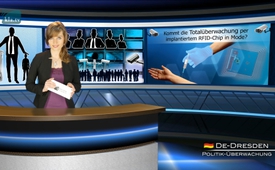 Войдет ли в моду тотальная слежка при помощи имплантированного RFID*-чипа?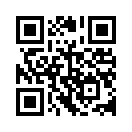 Обычно блоха прыгает на высоту около 50 см. Но как же подготавливают блоху к выступлению в блошином цирке так, чтобы она не ускакивала? До середины 20-го века этот аттракцион пользовался большой популярностью.Обычно блоха прыгает на высоту около 50 см. Но как же подготавливают блоху к выступлению в блошином цирке так, чтобы она не ускакивала? До середины 20-го века этот аттракцион пользовался большой популярностью. Всё очень просто: её сажают в небольшую банку и закрывают крышкой. Блоха безустанно прыгает в банке и постоянно бьётся головой о крышку. Примерно через три часа блоха смиряется с тем, что прыгать можно только до крышки. Теперь крышку можно удалить, потому что всю свою жизнь блоха будет прыгать не выше края банки. Она приняла ограничения, потому что больше не верит в возможность прыгнуть выше. Это, может, немного забавное сравнение, но люди, похоже, показывают ту же самую модель поведения, что и блохи. В глобальном человеческом «цирке» также существуют «крышки», при помощи которых «элитарные укротители» держат людей в рамках. Например, с «крышками» дезинформации и постоянного наблюдения как будто бы уже смирились. Может быть, что тотальная слежка с помощю имплантированного RFID-чипа, который как раз становится мнодным, опять такая «крышка»?
RFID означает «radio-frequency identification», по-русски радиочастотная идентификация, т.е. приёмнопередаточная система для точной локализации.
Согласно данным разработчиков RFID-чипа вскоре люди будут носить свой паспорт не в кармане, а под кожей. Что для некоторых является ещё сумрачной утопией, давно уже получило своё развитие: тысячи во всём мире уже имплантировали себе RFID-чипы. Уже в 2004 году 168 сотрудников Национального Информационного Центра в Мехико ввели себе под кожу RFID-чипы, которые уже нельзя (!) удалить. С одной стророны сотрудники получат доступ к высоко засекреченной информации, с другой же стороны за ними можно вести слежку на каждом шагу. RFID-чип имплантант делает возможным определить местонахождение сотрудника в любое время везгде там, где находятся видные или скрытые устройства считывания. Эти устройства считывания бывают и подвижными и снабжены и GPS, так что место и время контакта с RFID-чипом могут быть зарегистрированы.
Некоторые состоятельные родители в Южной Америке из-за страха похищения детей решили ввести им RFID-чип. У преступников, с целью определения их местонахождения, эти имплантанты комбинируют с передачиком, и тем самым они заменят электронные кандалы. В медицине такие чипы тоже нашли применение, например, у больных деменцией. Также и молодёжи применение чипа преподносится как преимущество. Так, например, посетители клуба «Baja Beach» в Барселоне и «Bar Soba» в Глазго могут пользоваться VIP-входом, если они позволят внедрить себе чип одним из врачей на дискотеке. Социолог из Open University Business School в Мильтон-Кинс (Англия) Криста Балл сказала по этому поводу: «Основа для технологии заложена. Она получит в ближайшее время распространение […]» – если мы не соберёмся как народ и не укажем на опасности, сказав ясное – «НЕТ».от Author ???Источники:www.spiegel.de/netzwelt/tech/funkchips-im-arm-das-implantat-hoert-mit-a-575235.html| 
http://www.psychophysischer-terror.com/aktuelles/rfid-chip.htmlМожет быть вас тоже интересует:#RFID-ru - RFID, РЧИД-чип - www.kla.tv/RFID-ruKla.TV – Другие новости ... свободные – независимые – без цензуры ...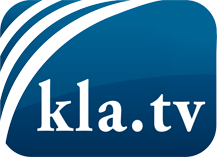 О чем СМИ не должны молчать ...Мало слышанное от народа, для народа...регулярные новости на www.kla.tv/ruОставайтесь с нами!Бесплатную рассылку новостей по электронной почте
Вы можете получить по ссылке www.kla.tv/abo-ruИнструкция по безопасности:Несогласные голоса, к сожалению, все снова подвергаются цензуре и подавлению. До тех пор, пока мы не будем сообщать в соответствии с интересами и идеологией системной прессы, мы всегда должны ожидать, что будут искать предлоги, чтобы заблокировать или навредить Kla.TV.Поэтому объединитесь сегодня в сеть независимо от интернета!
Нажмите здесь: www.kla.tv/vernetzung&lang=ruЛицензия:    Creative Commons License с указанием названия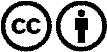 Распространение и переработка желательно с указанием названия! При этом материал не может быть представлен вне контекста. Учреждения, финансируемые за счет государственных средств, не могут пользоваться ими без консультации. Нарушения могут преследоваться по закону.